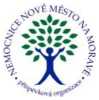 Objednávka č. 1049/2023/TO
(vydaná)Způsob dodání:Předmět: BTK Monitorovací systém CHIR JIP13 ks BTK monitorovacího systému dle přiloženého seznamu 1049_2023_TO.xlsxBTK včetně elektrické kontroly dle ČSN EN 62353 ED.2, popřípadě dle předpisu IEC 60601-1 (na protokolu musí být zapsané změřené hodnoty)XXXXTel.: XXXXMobil: XXXXFax.: XXXXE-mail: XXXXDodavatel potvrzením objednávky výslovně souhlasí se zveřejněním celého textu této objednávky a cenové nabídky dodavatele (přesahuje-li částku50.000,- Kč bez DPH) v informačním systému veřejné správy - Registru smluv dle z.č. 340/2015 Sb. Smluvní strany se dohodly, že zákonnou povinnost dle § 5 odst. 2 zákona o registru smluv splní objednatel.N09PSObjednavka_RPTEXT0219.03.2024 7:10:58Strana:1/1Objednatel:Dodavatel:Nemocnice Nové Město na Moravě, příspěvkováCHEIRÓN a.s.organizaceCHEIRÓN a.s.Žďárská 610Břevnov, Kukulova 24592 31 Nové Město na Moravě169 00 PrahaIČO: 00842001IČO: 27094987DIČ:CZ00842001DIČ: CZ27094987Datum vystavení objednávky:Datum dodání:21.12.2023Místo dodání:Nemocnice Nové Město na Moravě, příspěvková organizace